To Wem Swimming & Lifestyle Centre Liaison Group				      21 July 2020Dear MemberI write to advise you a meeting of Wem Swimming & Lifestyle Centre Liaison Group has been arranged to take place on Tuesday 28th July 2020 at 2 p.m on the Zoom meeting platform https://us02web.zoom.us/j/89084203205?pwd=Sm15N0ZZcGRSN00welFicGdaS1dPUT09Meeting ID: 890 8420 3205, Passcode: 420890Yours faithfully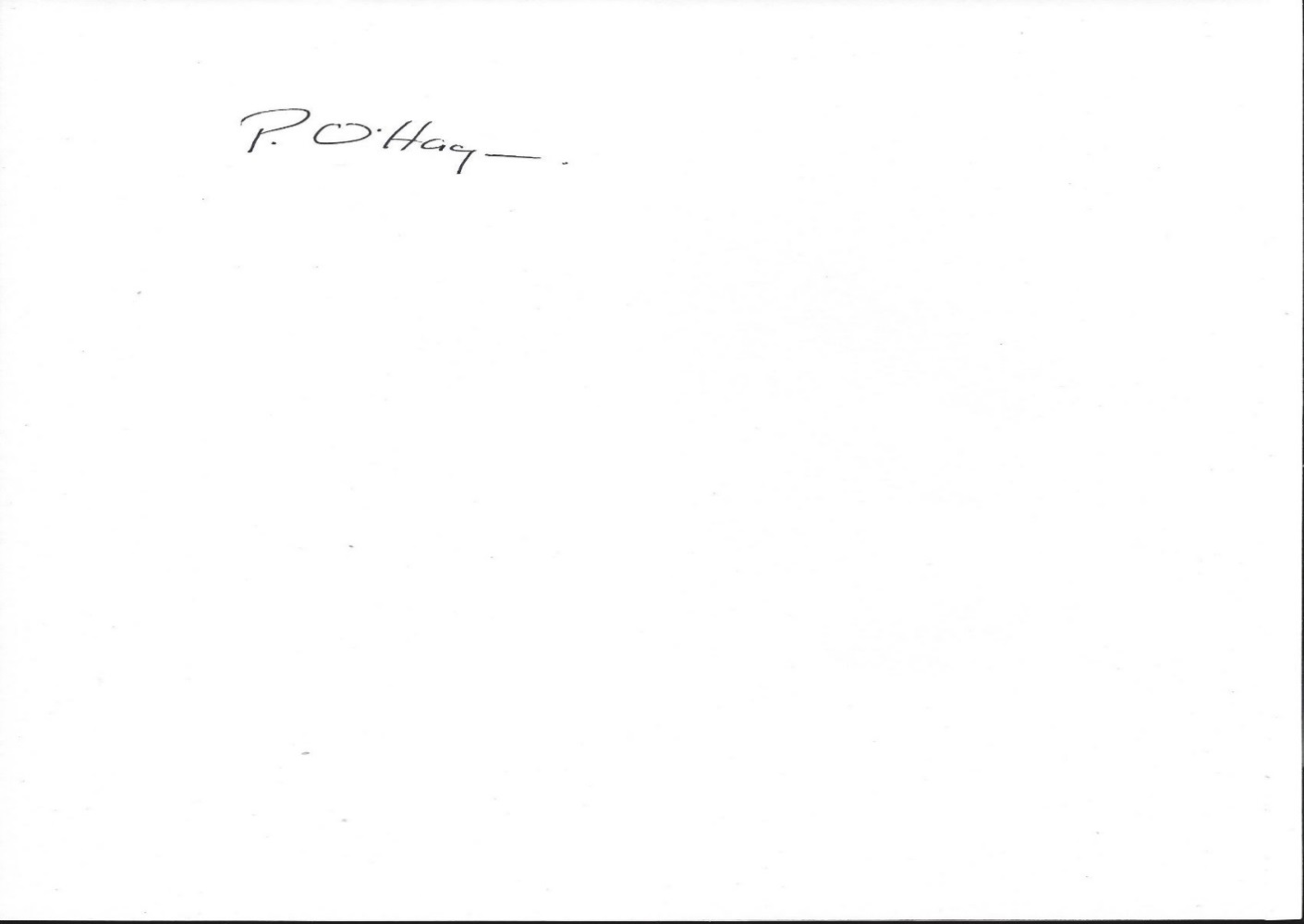 Town ClerkAGENDA1Apologies for absence – To receive apologies for absence2Disclosable Pecuniary Interests – To receive any Disclosable Pecuniary Interests3Minutes – To approve as a correct record the minutes of a meeting of this Group held on 13th February 2020 (copy enclosed).4Progress Report on matters raised at previous meetings – copy enclosed.5Reports – To receive the following reportsa) Centre Manager b) WSLC Board Reportc) Financial Report6Pipework replacement - for update7Reopening Action Plan and Risk Assessment – for discussion8Information/Other Matters